达州二维码数字门牌系统建设项目建设需求说明书为进一步提升达州市地址和门楼牌管理的规范化、信息化、智能化水平，根据《达州市数字经济局关于二维码数字门牌系统建设项目立项的批复》，现将达州二维码数字门牌系统建设项目建设需求说明如下：建设内容（一）二维码门牌制作在全市地址统一编码基础上，将地址唯一性编码生成二维码，在实体门牌中添加地址二维码图案，升级为带二维码的智慧门牌，实现移动智能终端的自动识读、接入应用。（二）融合社会各类信息资源以全市标准地址信息库为依托，全面融合公安、综治、房管、民政、卫健委、工商等政府相关职能部门和水、电、气、通讯等各大商企的社会信息资源，为智慧门牌实现数据共享打牢基础，最终实现“智慧门牌”系统群众、政府、社会均可利用的愿景，更好发挥其在基层治理服务中的基础性作用。（三）搭建智慧便民服务平台以智慧门牌综合管理服务平台建设为支撑，完成房屋信息管理、区域单位组织管理、人口信息管理、重点对象监管、流动人口监管、电子地图管理、以及统计查询和分析研判提示预警和便民服务等相关功能。对于通过智慧门牌扫码受理的便民服务事项，按照相关职能部门要求，精简手续、优化流程，强化协同办理，提高行政效能。积极推行“零证明城市”工作模式。逐步形成“开放式办公、前台一口受理、后台分工协同”的服务模式，打通市民办事的“最后一公里”。（四）提升网格管理服务能力以现有的达州“城市大脑”和社区网格管理服务平台为基础和依托，对接已有系统和第三方公共服务平台，对本行政区域内公共服务资源和信息网络进行整合，全面推进网格化社区服务管理、借助智慧门牌实现对人、地、物、组织、事件等各种资源信息进行全面采集、动态管理、及时发布，实行定向网格化管理，为社区居民、企业和政府提供全方位、全过程、全覆盖动态大数据服务和应用。平台设计（一）系统架构系统架构设计是系统建设的最高层建模，是保证系统的可靠性、安全性以及扩展性的关键。系统总体架构分基础设施层、数据资源层、服务层、应用层及门户共计五层设计；另外对系统的信息安全管理和系统管理提供支撑。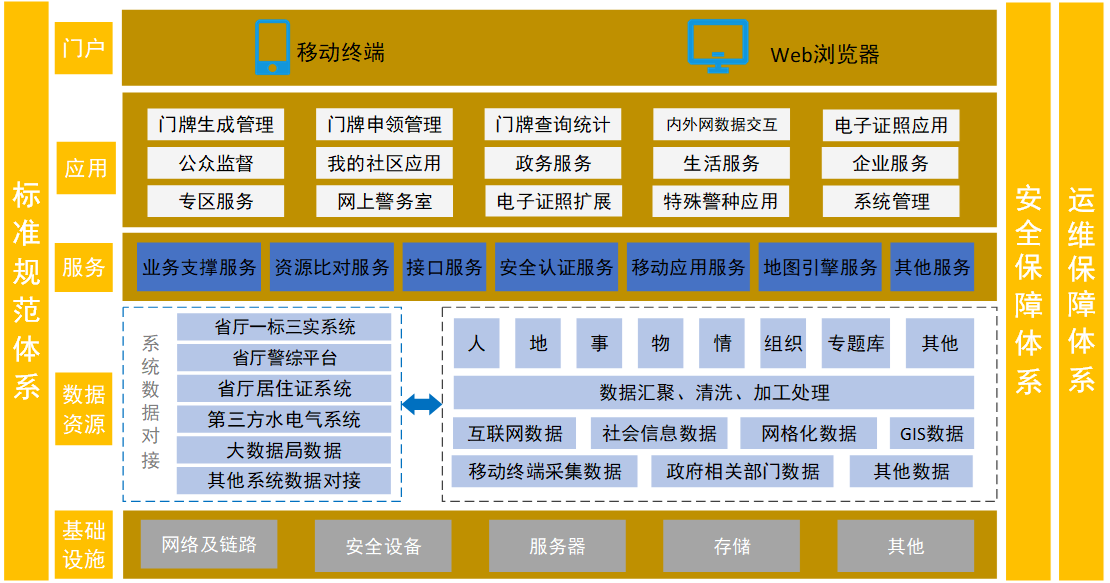 基础设施层：包括网络及链路、安全设备、服务器、存储等设施设备资源，支持云平台部署。数据资源层：包括省厅一标三实系统、省厅警综平台、省厅居住证系统、第三方系统等系统对接。服务层：包括业务支撑、资源比对服务、接口服务、安全认证服务、移动应用服务、地图引擎服务等支撑。应用层：面向用户提供门牌生成管理、门牌申领管理、门牌查询统计、内外网数据交互、电子证照应用、公众监督、我的社区应用、政务服务、生活服务、企业服务、服务专区等功能。门户：包括移动终端小程序应用、PC端web应用。软件系统建设需要遵循相关信息标准规范体系、信息安全保障体系的要求。（二）业务流程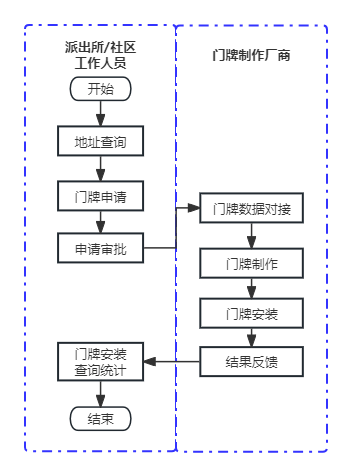 平台主要业务流程如上图所示：1、由社区或派出所工作人员进行门牌地址查询，将查询到的地址进行批量选择及门牌申请操作。2、派出所管理员可对申请的门牌地址进行审核/批量审核操作，审核完成的数据通过系统对接给门牌制作公司。3、门牌制作公司负责二维码数字门牌的制作，上墙安装及结果反馈。4、社区或派出所人员可通过系统进行门牌安装结果的查询及统计。（三）数据流向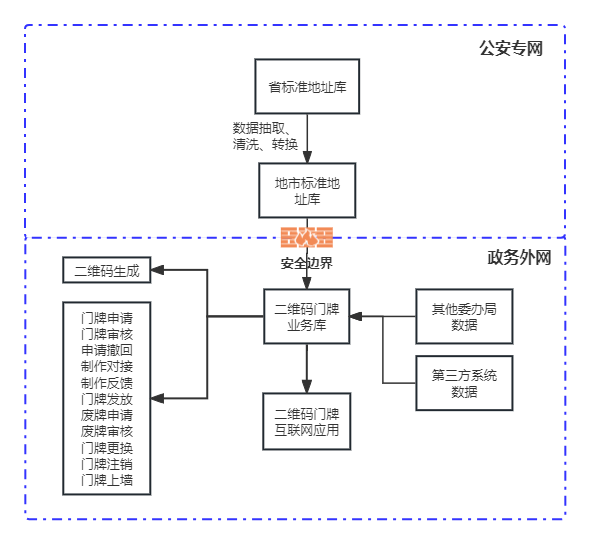 平台主要数据流向如上图所示。1、在公安内网端，标准地址数据从省厅一标三实标准地址库抽取后，经过地址规则进行清洗转换，实时同步至达州市标准地址库中。2、标准地址数据通过内外网安全边界同步至政务网的二维码门牌业务库，供二维码门牌系统使用。3、在政务网端同步其他委办局数据及第三方系统数据至二维码门牌业务库，支持二维码门牌扫码应用的开展。平台功能（一）房屋信息管理系统提供对辖区内的楼门牌号及房屋门牌号的信息管理，同时生成门牌号唯一专用二维码，进行二维码信息维护管理，具体房屋信息进行记载、编辑、修改、查询等功能，实现二维码扫描查询、更新信息等功能。通过地理编码技术与电子地图进行结合，实现以房管人等功能。（二）单位组织管理将辖区内的相关驻地单位（政府企业等）、经济楼宇（大型超市等）以及楼宇中所涉及到的单位具体信息进行记载查询，并和楼栋、房屋信息进行关联，实现二维码扫描查询、更新信息等功能，方便管理。（三）人口信息管理系统实现包括常住人口、流动人口、户籍人口、外籍人口。当前的“实有人口”管理机制，人一到辖区住下，纳入“人口信息管理”，进行严密登记，并纳入信息查询系统。系统提供辖区内的人口信息进行新增、编辑、修改、查询等功能，实现二维码扫描采集、查询、更新信息等功能，方便管理。及时准确的保证了流动人口数据，民警准确掌握流动人口迁出和迁入数据，做到精确管控、精确定位。（四）流动人口监管居民住户可详细登记房屋出租情况，如租客姓名、电话、照片等，提交发布，经审核后自动同步到系统后台，即时更新，方便警务人员对流动人口的查询管理。警务人员扫描住户二维码或通过门牌号可快速查询到居住的流动人口信息，随时掌握流动人口变动情况。后台还可以自动统计流动人口数量等。（五）地图精准定位系统存储有居民住户门牌的准确位置信息，公安警务人员只要在PC端或手机端输入门牌号码，就可以在地图上精准定位到住房位置，方便出警。居民或邮政、快递等服务登录系统通过门牌号也可以精确查询到门牌定位，实现对周边公交站点、停车场的查询和路线导航，并可查询相关的公交线路、运行时间等。（六）快速信息查询系统具有“一号查询”功能，通过手机扫描二维码门牌或输入门牌号，根据不同的权限可以快捷查询到与门牌号对应的信息。根据不同的用户，能查询到的信息包含：住户详细信息、住户是否属于特殊群体、房屋信息、单位及住户的详细定位等。同时，为了保护公民个人信息，陌生人扫描后不能看到住户详细信息、只能看到公众信息，其他工作人员根据权限查阅设定的内容。（七）勤务监督考核公安警务人员通过手机扫描二维码门牌或查询门牌号后，可针对当前居民住户做实时情况记录。走访居民住户有走访登记，如果有必要还可以让用户做被访确认，代表公安警务人员已经走访到位并且居民住户清楚确认。走访情况有备案记录，方便以后勤务考核。（八）智慧便民生活通过与国家电网、自来水公司、燃气公司合作，下设费用代缴、公共出行、医疗服务、衣食住行、法律服务等子板块，居民在服务大厅或手机终端上可以直接办理缴水电费、手机、生活卡充值等业务。系统收集汇聚社区周边生活信息，通过多种渠道，及时、准确地提供给社区居民，为居民乐享生活提供便利条件。同时居民住户可通过手机小程序或电脑登录综合管理服务平台，发布租房售房信息、招聘求职、二手物品、生活家政等各类信息，也可以通过平台的搜索引擎搜索所需信息。（九）主动校准数据政府各部门在应用标准地址的时候，通过基层社会治理系统对错误数据进行双向纠错，化被动模式为主动，确保各部门业务数据的精准度，提高数据治理的精细化。注：具体功能见附件一项目预期目标本项目涵盖了地址信息规范化、门牌地址库建设、地址编码与特征码应用、非房屋非单位地址数据处理、二维码门牌系统建设、跨部门信息对接与共享、二维码门牌应用生态拓展、本地人口数据完善、技术集成与对接以及信息安全保障等多个方面。通过实施本项目，将为达州市提供一套高效、便捷、安全的二维码数字门牌系统，提升城市管理和公共服务的水平。建设要求（一）应用集成对“安 e 达”APP中已建设的应用，需通过接口或 H5 等形式进行深度融入，后期可以在小程序中展示并应用。   （二）数据集成项目建设时须与“城市大脑”、达州市城市公共信息服务平台级联对接，并预留接口，与后续需要与此系统级联对接的新建系统对接，从而实现信息化项目“共享建设、 集约建设、高效建设”的全市统筹目标。	（三）信息安全建设时，需全面考虑并妥善处理公民信息安全、网络安全及数据安全。规划阶段应设立安全团队，评估潜在风险，提出预防和应对措施。措施可能包括数据加密、访问控制、安全审计等，确保信息和数据的机密性、完整性和可用性。还需关注物理安全，如数据中心防护、设备安全存储等，防止未经授权访问和破坏。对网络安全，采取如防火墙、入侵检测等措施，防范网络攻击和数据泄露。（四）等级保护三建设	建议本项目按等保三级进行实施开发。（五）系统性能要求平台部署在政务外网，为保证通信安全，公众经政务外网防火墙、IPS入侵检测等设备后，经外网映射地址（域名）访问后台服务。（1）无线网络能提供QQS保证，图像延迟<3秒。（2）用户单表查询时系统的响应时间（从查询开始到查询结果展现）不大于5秒；（3）平均WEB请求响应时间（平台从收到请求消息到返回应答的时间间隔）不大于5秒；（4）应用平台支持负载均衡功能；（5）在线用户数>=5000，并发数>=800；（6）系统要求7×24小时运行，每因故障停止时间累计不超过12小时，故障次数不超过10次；（7）系统具备易用性、兼容性等特点。项目建设周期四个月内完成平台建设并上线试运行附件一序号系统名称系统名称系统名称系统名称序号一级模块二级模块三级模块功能点1二维码门牌管理系统二维码生成管理标准地址对接针对其系统中的地址数据进行梳理、整合、清洗、分析形成统一的地址数据，保证地址数据的规范、一致，形成地址数据基础标准化信息2二维码门牌管理系统二维码生成管理地址信息查询根据筛选条件加载地址信息，包括待巡检、已确认等地址信息，点击清单可查看详情、巡检等数据，支持地址上图展现。3二维码门牌管理系统二维码生成管理后台GIS服务支撑对接GIS地图服务，支持撒点、聚合等形式展现。4二维码门牌管理系统二维码生成管理地址信息分派根据地址后台划分至派出所，同时支持派出所批量分派地址信息至辖区民警实地核查巡检。5二维码门牌管理系统二维码生成管理二维码内容定义根据省厅相关指导规范，结合、实际需求，基于标准地址二维码生成规则对定义二维码内容，包括URL、地址编码等信息。6二维码门牌管理系统二维码生成管理二维码生成按省厅平台标准地址及地址二维码规则，进行二维码生成，并将数据推送至省厅平台。
经巡检审核后地址根据二维码内容定义，由二维码生成器生成不同尺寸QR码。7二维码门牌管理系统二维码生成管理通用扫码解析生成的二维码支持通过通用扫码软件识别读取二维码，通过URL跳转到对应的公用地址信息服务平台，获取地址信息，提供基于地址的政务服务、便民服务。8二维码门牌管理系统二维码生成管理专业扫码解析生成的二维码支持使用专用APP软件识别读取二维码，通过关键字关联专业系统，实现人口、房屋、单位、门牌等业务信息的管理应用功能。9二维码门牌管理系统二维码生成管理二维码查询可根据辖区派出所、地址类型、建筑物名称、所属街道、门牌号、楼幢号、地址名称等地址信息模糊检索，加载列地址列表信息（包含社区、责任区等信息），以及对应已生成的二维码，点击可查看地址信息详情，支持二维码下载。10二维码门牌管理系统二维码生成管理批量导出根据筛选条件，加载标准地址名称、街路巷、社区、责任区信息，支持批量选择二维码门牌，支持导出到excle。11二维码门牌管理系统门牌申领管理门牌申请派出所民警在基于已巡检审核的有效的标准地址基础上，申请二维码门牌的申请工作。12二维码门牌管理系统门牌申领管理门牌审批对于派出所已申请的门牌类型（大、中、小门牌，单元牌，楼室牌），以及制作的门牌作废进行废牌申请，分局进行审核审批，包括通过和不通过，备注原因。13二维码门牌管理系统门牌申领管理申请撤回在分局没有审批通过前，派出所可以对本单位已申请的门牌数据进行撤回重申请。14二维码门牌管理系统门牌申领管理废牌申请针对制作的门牌作废。需要进行废牌申请，分局申请审批通过后，可进行再次申请，并历史状态记录。15二维码门牌管理系统门牌申领管理门牌数据打包门牌申请审批通过，生成门牌信息，经数据脱敏，开发标准的二维码门牌数据接口，便于制作公司对接，支持门牌内容（地址+二维码）打包。16二维码门牌管理系统门牌申领管理打包数据导出系统用户可按机构、权限支持门牌数据打包导出功能，导出形式包括excel、压缩包等多种形式，支持批量勾选门牌，点击门牌导出即可excel查看导出的门牌地址信息和二维码图片。17二维码门牌管理系统门牌申领管理门牌制作数据反馈开发标准写入接口，供门牌公司数据反馈，如待制牌、制牌中、已制牌、异常数据等。18二维码门牌管理系统门牌申领管理安装反馈实体门牌上墙工序完成后，反馈门牌安装状态，可批量录入。19二维码门牌管理系统门牌查询统计二维码门牌查询根据日期、机构、状态等条件查询二维码门牌信息，点击详情包括标准地址、地址分段信息、门牌申请状态、二维码、门牌制作操作记录等信息。支持数据明细导出ECXEL文件功能。20二维码门牌管理系统门牌查询统计二维码门牌统计根据机构条件，统计沿路门牌、单元门牌、户室牌、小区门牌、错误地址数量、门牌申请数量等，支持二维码门牌统计数据下载导出功能。21二维码门牌管理系统门牌查询统计错误地址查询对地址数据进行业务分析、匹配校准，梳理地址数据错误类型，如地址重复、门牌号编制错误、门牌副号编制错误、室号编制错误等。22二维码门牌管理系统门牌查询统计首页标准地址统计分析根据登录用户权限，自动统计辖区范围的标准地址数量、错误地址数量、门牌申请数量。23二维码门牌管理系统内外网数据交互数据接口对接服务开发开发标准地址及对应的地址门牌二维码图片信息数据对接服务，第三方系统可通过此服务获取地址门牌二维码信息。24二维码门牌管理系统内外网数据交互数据结构与数据库设计与实现按照公安部门牌地址数据标准及四川省公安厅标准地址规范性文件要求，结合达州市公安局标准地址数据，完善地址编制机制，规范地址编码，建立标准地址二维码门牌信息管理库。25二维码门牌管理系统内外网数据交互数据库同步应用开发开发数据库同步应用程序，将市局标准地址库地址数据，同步至二维码门牌管理系统业务数据库。26二维码门牌管理系统内外网数据交互内外网数据复制机程序开发为了满足互联网小程序应用及服务。需要基于市局内外网交换平台文件传输通道，将公安信息网标准地址数据同步交换至电子政务外网区域。27二维码门牌管理系统系统管理机构管理系统支持机构增、删、改、查等管理维护操作，支持机构树维护，支持从第三方系统同步组织机构数据。28二维码门牌管理系统系统管理用户管理系统支持用户增、删、改、查等管理维护操作，支持用户角色配置，用户基本信息维护，支持从第三方系统同步用户数据。29二维码门牌管理系统系统管理角色管理系统中所有角色增、删、改、查等管理维护操作，为系统用户角色的分配及支持系统的应用给予支持。30二维码门牌管理系统系统管理权限管理通过该功能实现对系统各种用户角色、权限的分配控制。31二维码门牌管理系统系统管理日志管理针对系统的操作、使用过程等，提供系统日志及各类统计等功能，包括系统访问量等日常统计。32二维码门牌管理系统系统管理使用帮助通过该功能模块可以实现在系统上将相关资料上传，比如：操作手册，上级发文等。同时对系统上传的相关资料可以进行下载及删除等。33便民服务小程序基础环境界面UI交互设计与实现结合应用需求及达州特色元素，针对小程序前端界面整体效果、页面布局、应用组件、导航、图标、文字、配色等进行统一规划设计开发，并完成效果图制作、页面元素切图等技术实现。34便民服务小程序基础环境数据结构、数据库设计与数据安全加密针对小程序的应用环境，构造最优的数据库模式，建立数据模型，创建数据库及数据表，使之能够有效满足各类应用模块的信息及数据处理要求，构建小程序数据完整性校验、数据传输安全、数据加密、数据存储与备份安全管理等功能。35便民服务小程序实名认证体系调用对接调用腾讯支付体系的实名认证服务（绑定支付时候有人像），前提微信已实名认证用户，项目主体为政府单位。涉及人脸检测服务调用，人脸活体检测服务调用，人脸识别识别服务调用。对接调用腾讯支付体系的实名认证服务（绑定支付时候有人像），前提微信已实名认证用户，项目主体为政府单位。涉及人脸检测服务调用，人脸活体检测服务调用，人脸识别识别服务调用。36便民服务小程序基本功能扫码获取标准地址通过小程序扫描门牌地址二维码，获取该门牌的标准地址唯一编码和门牌地址信息。37便民服务小程序基本功能获取用户开放信息在用户授权的情况下，获取用户微信开放信息，如微信头像图片、微信昵称、性别、城市等。38便民服务小程序基本功能获取用户手机号用户主动触发并授权同意的情况下，通过小程序获取微信用户绑定的手机号。39便民服务小程序基本功能标准地址收藏用户登录后，可以扫码收藏当前地址信息。收藏的地址信息可以在小程序用户个人中心地址收藏栏查看。40便民服务小程序基本功能地址附属信息展示支持商户（或业务方，如个体商户或企事业单位）发布地址附属信息，进行信息公开公示、旅游服务宣传，横向拓展门牌二维码门牌便民服务渠道。商户（或业务方）及所发布的信息经认证、审核后，普通市民在扫码时可以直接查看商户公开信息。41便民服务小程序基本功能地址纠错反馈移动端支持地址纠错反馈，提供纠错类别字典项选择、文字备注、GPS定位及纠偏、现场图片上传等功能。42便民服务小程序基本功能门牌污染反馈移动端支持门牌污染反馈，提供破损、污染等字典项选择、文字备注、GPS定位及纠偏、现场图片上传等功能。43便民服务小程序电子证照应用卡片动态扩展小程序终端可根据电子证照应用种类，实现电子证照动态扩展加载显示能力。以满足不同阶段或应用场景下的电子证照交互显示需求。44便民服务小程序电子证照应用电子证照关联用户实名认证登录后，可以主动关联电子证照，访问公安权威数据接口，获取电子证照基本信息。45便民服务小程序电子证照应用电子证照信息展示用户完成电子证照关联后，可通过电子证照信息展示功能，查看电子证照详细信息，包括姓名、身份证号、手机号信息，生成居民身份证电子凭证。46便民服务小程序电子证照应用电子证照图片展示用户完成电子证照申领后，可实时对接后台电子证照库系统，实现在线获取生成电子证照图片，用于需要出示电子证照图片的业务场景。47便民服务小程序电子证照应用电子证照二维码用户完成电子证照关联后，需要向第三方机构出示电子证照时，可通过电子证照二维码提供个人电子证照加密信息。48便民服务小程序电子证照应用电子证照接口开发实现本市电子证照权威数据接口对接开发功能。如公安常住人口信息库、居住人员信息库、交管驾驶证行驶证信息库等，制定标准数据接口，提供接口文档和实例示列等信息。49便民服务小程序电子证照应用电子证照信息同步及加密存储根据电子证照应用类型及扩展需要，对接本市或第三方系统后台基础数据或数据接口，并完成该类型电子基础信息数据同步，核心敏感字段支持加密存储，设计使用相关加解密算法，实现数据层敏感信息非明文存储。50便民服务小程序电子证照应用电子证照信息验证机制、算法实现依据四川省公安厅电子证照技术及相关标准，完成电子证照本地化服务业务流程、电子证照信息验证机制、电子证照数据加密算法等技术实现。为电子证照本地化业务功能扩展提供技术支撑。51便民服务小程序电子证照应用电子证照接口扩展系统预留支持对接四川省公安厅电子证照库及相关接口功能。扩展多类电子证照对接开发，如居民身份证、电子居住证、驾驶证等，结合各证件类型，调用对应数据项。52便民服务小程序电子证照应用电子证照用户实名信息获取根据四川省公安厅电子证照平台业务标准，为满足平台用户身份实名验证需求，小程序终端电子证照业务功能模块可实现登录用户实名认证基础信息自动获取。53便民服务小程序电子证照应用电子证照业务功能扩展可根据最终用户实际业务拓展需要，对接实现个人电子证照及实体证件服务功能扩展。54便民服务小程序电子证照应用电子证照信息纠错为保障电子证照服务用户权利，充分满足群众实际应用需求。提供电子证照信息在线纠错功能模块。55便民服务小程序公众监督打分评级针对实有单位的经营和服务情况，引入评价体系。允许用户实名或匿名对实有单位的安全、环境、产品或服务质量进行星级评价。56便民服务小程序公众监督信息上报小程序同时支持用户对实有单位存在的消防安全隐患或违规违法生产线索进行实名举报。57便民服务小程序公众监督后台管理后台支持评价信息查询，支持详情查看，支持评级与打分。消防隐患、违法违规生产专项提醒。58便民服务小程序我的社区应用信息公开百姓扫描门牌二维码获取地址后，公开显示该地址所属管辖单位及社区民警信息。包含社区民警姓名、联系方式、照片、所属派出所及警务区。公开显示该地址所属村社区及网格员信息。59便民服务小程序我的社区应用公共资源查询（1）终端公共资源查询
街道办、社区办、社区警务室、治安岗亭等公共资源位置、联系方式信息，办公时长等信息查询，支持模糊检索，支持要素基于GIS图层撒点加载。
（2）后台公共资源维护
后台支持公共资源数据维护，支持增、删、改、查等操作，支持批量导入等批量操作。60便民服务小程序政务服务居住证办理公民离开常住户口所在地，为拟在达州居住6个月及以上的流动人员提供居住证线上办理服务。61便民服务小程序政务服务户口办理预约可为居民提供亲属关系证明、其他注销证明预约、出国（境）定居注销证明预约、迁出注销证明预约、死亡注销证明预约、人口信息证明预约服务。62便民服务小程序政务服务户政办事指南提供户籍业务办事指南查询功能。如新生儿户口申报登记、非婚子女户口申报、专业军人户口恢复、出境人员户口恢复、死亡注销、迁入农村户口、收养登记、大学生集体户口回迁、亲属关系证明等事项办理指南。63便民服务小程序政务服务扫码自主申报支持百姓通过扫码进行人、房、单位信息自主申报。包括房屋信息简项申报、居住人员信息申报、单位信息自主申报、从业人员自主申报等功能。64便民服务小程序政务服务出入境业务预约与出入境网上办事大厅及出入境信息管理系统对接，实现护照、通行证微信预约，港澳台证件申请，护照办理在线申请、证件办理进度查询等功能。65便民服务小程序政务服务出入境业务办事指南提供公安出入境相关业务检索查询功能。66便民服务小程序政务服务诈骗止付助手市民发现被人实施网络诈骗后，可以通过本功能填写相关信息。系统仅为对通讯网络诈骗涉案账户实施快速接警止付，不作为被害人挽损依据。67便民服务小程序政务服务交管业务信息查询提供驾驶证记分查询、机动车违法查询、基于地图的实时路况查询服务（互联网地图公司数据）。驾驶人通过输入驾驶证号、档案编号后六位进行记分查询；通过车辆号牌、车辆类型、车架号后六位进行机动车违法信息查询。68便民服务小程序政务服务违法举报小程序支持违法犯罪行为举报，提交发送地点信息（可系统定位复用地址）、求助对象选择、求助人个人信息复用、违法犯罪类别选择、备注及现场图片。69便民服务小程序政务服务养犬申请养犬人士可以通过扫描二维码办理犬证，包括填写相关信息、提交养犬登记信息。后台支持把养犬申请记录对接至养犬管理平台。70便民服务小程序政务服务入学登记家长可以通过扫描二维码查看相关学区，并进行子女的入学登记，包括填写相关信息和提交必要的材料。登记的材料信息将同步给教育部门。71便民服务小程序政务服务近期活动展示支持展示一段时间内的热门重大活动，如：马拉松赛事、大型演唱会等。
后台支持富文本化管理活动信息的发布，支持对信息的新增、修改、删除等操作。72便民服务小程序生活服务安居超市为市民提供房屋出租信息申报备案、房源发布、居（暂）住登记、出租房源信息查询、地图找房、租住人员查询、租住历史信息查询、房屋隐患查询、房屋隐患自我整改上传、查询统计、在线评价、通知通告等服务功能。
房东可以扫描门牌二维码在线申报房屋出租信息，完成房屋出租备案；
房东针对民警核查通过的出租房屋，才能进行房源的发布，房源发布后才能通过安居超市进行查看；
房东或租客可以通过居（暂）住登记模块，主动填报租客/流动人口居住信息，完成居住登记工作；
市民或租客可以通过扫描门牌二维码查询当前辖区范围的合法出租房源信息；
市民或租客可以通过地图进行房源查询，按照区域、租金、房型、更多，由地图按各街道镇聚合图，点击聚合图按村/社区显示房源；
可以查询登记备案的租住人员信息以及租住历史轨迹；
房东可以通过安居超市中的房屋隐患查询功能，查询备案的出租房屋，在民警、辅警上门核查，发现存在安全隐患时采集的相关隐患信息；
房东针对安全隐患信息，按照相关管理要求进行自我整改后，可以拍照上传，供民警或辅警进行核查，可以提高隐患的处置回查效率；
在线评价，提供房源信息用户在线评价功能，供今后租客选房进行参考；
提供房屋租赁相关的重要政策、重要通知，供房东及相关租户查看了解；
后台支持上报的房屋、租住人员信息查询、统计；
后台支持房屋安全隐患信息的查询、统计功能；73便民服务小程序生活服务学区查询对接教育局官方公布信息源，方便市民查询小学、初中施教区规划信息。同时系统保留与市教育局对接标准地址系统，实现扫码一键查询当前地址本年度所属中小学施教区的功能规划。
后台支持教育局用户维护学区信息，支持相关数据上传、编辑、删除、置顶、有效期等设置。74便民服务小程序生活服务宽带申请对接运营商宽带申办服务，支持套餐选择、在线缴费，复用房屋地址数据可在线申请。75便民服务小程序生活服务宽带报修对接运营商宽带报修服务，填写运营商类型、宽带账号、报修类别，复用房屋地址数据可在线报修。76便民服务小程序生活服务生活缴费提供自来水、燃气、居民用电等账单查询、生活缴费服务等功能（也可嵌入或调转第三方缴费平台）。77便民服务小程序生活服务设施报修小程序支持设施设备报修，提交发送地点信息（可系统定位复用地址）、设施类别、报修类别等选择，提交备注及现场图片。
小程序支持提交的设施报修信息查询，处置进度查询。78便民服务小程序生活服务不动产查询基于实有房屋标准地址与不动产地址进行数据清洗、关联匹配，小程序提供居民二维码门牌与不动产信息关联查询等服务功能。79便民服务小程序生活服务反诈宣传收集整理信息，以图文并茂的形式，向市民宣传诸多类别各种典型诈骗手法。80便民服务小程序生活服务寄件服务用户扫描二维码门牌申请寄件，包括寄件人基本信息、收件人基本信息、快递公司选择（根据不同公司加载不同寄递类别选择），对应快递公司快递员根据门牌标准地址上门揽件，支持查询、跟踪寄件进度。81便民服务小程序企业服务我的商铺提供企业信息申报、从业人员信息申报、信息发布等服务功能。用于商铺或企事业单位向属地管辖公安机关申报企业基本信息、从业人员基本信息，同时可通过信息发布功能，申请通过门牌二维码对外发布公开公示信息。82便民服务小程序企业服务安心工程安心工程为市公安局对企事业单位提供的一项互惠便民服务。用户通过平台提交的居住申报信息、从业人员信息、线索等信息，公安机关将组织信息核查、验证工作，积极推进市域社会治理、平安城市建设。83便民服务小程序专区服务十五分钟便民生活圈5.2.8.1.十五分钟便民生活圈
（1）公共服务信息查询
   扫码展示附近（1.5km以内）的公共设施资源，如公共厕所、加油站、景点、停车场等，方便用户在需要时快速找到。
后台支持公共资源点信息维护管理，支持相关数据上传、编辑、删除等设置。
（2）文化历史介绍
对于具有历史文化价值的道路或地区，可以通过二维码提供详细的文化历史介绍，增强用户的旅游体验。
后台支持道路历史文化信息的维护管理，支持相关数据上传、编辑、删除等设置。
（3）广告与促销信息
商家可以在此发布广告或促销信息，吸引潜在顾客。例如，附近的餐厅、商店或景点可以提供折扣或优惠。
后台支持维护商家广告信息，可以审核或删除广告。
（4）紧急救援服务
在紧急情况下，用户可以通过扫描二维码快速联系到救援服务，如交警、消防等。
后台支持紧急救援服务信息的维护管理，支持相关数据上传、编辑、删除等设置。84便民服务小程序专区服务热点服务专区（1）政务引流服务
为其它政务服务引流，用户信息同步，实现免登录。
（2）企业入驻功能
门牌作为城市服务入口，可为商铺企业（包括物流寄递业、家政服务业、运营商等）引流，分类专区，引入商铺企业，支持相关信息查看，可挂载服务链接，支持置顶高亮功能。后台支持入驻信息编辑、维护。85便民服务小程序网上警务室展示及应用开发警务室可视化展示用户扫码后，自动关联二维码门牌地址与网上警务室信息。根据地址所在辖区，显示本辖区网上警务室，包括网上警务室基础信息宣传与展示，组织架构及成员信息公开公示。86便民服务小程序网上警务室展示及应用开发辖区概况介绍将派出所或警务室辖区基本信息，责任民警信息、网格员信息，支持一键呼叫，支持最新通知通告加载。87便民服务小程序网上警务室展示及应用开发在线业务导航基于各辖区派出所个性化需求，提供网上办事大厅服务如防范宣传、警务室便民服务、违法举报、办事指南等，进行定制化开发扩展功能。88便民服务小程序网上警务室展示及应用开发信息发布后台支持信息发布，包括新增、删除、编辑等操作，支持置顶操作、支持有效时长设置。89便民服务小程序网上警务室展示及应用开发警民互动小程序支持警民互动功能，公众可选择“线索”或“咨询”类别，向辖区警员上报，民警可在后台回复或关闭相关信息，支持数据统计和查询导出功能。90便民服务小程序接口服务开发对接省厅一标三实系统对接省厅一标三实系统，获取标准地址数据及标准地址增量数据同步，构建实有人口、实有房屋、实有单位的场景数据的查询通道。91便民服务小程序接口服务开发对接省厅警综平台社区民警信息增量同步接口及数据同步
公安组织机构代码增量同步接口及数据同步　
重点人员信息比对接口（特殊警种核查使用）92便民服务小程序接口服务开发对省厅电子证照系统对接省厅电子证照系统，获取电子证照数据。93便民服务小程序接口服务开发对接省厅居住证系统对接省厅居住证系统，实现流动人口、出租房屋等简项数据查询、写入。94便民服务小程序接口服务开发对接省厅户政系统对接省厅户政系统，实现相关业务数据查询、写入95便民服务小程序接口服务开发对接出入境业务系统对接出入境网上办事大厅预约信息，以及出入境信息管理系统96便民服务小程序接口服务开发对接交管六合一系统车驾管数据查询、违法事故数据查询等97便民服务小程序接口服务开发对接公安指挥中心汇聚违法线索、反诈线索、事件线索并上报指挥中心98便民服务小程序接口服务开发对接综治网格系统网格员基本信息增量同步接口及数据同步99便民服务小程序接口服务开发对接住建不动产系统对接不动产地址信息及查询服务100便民服务小程序接口服务开发对接运营商宽带管理系统对接运营商宽带办理及报修服务101便民服务小程序接口服务开发对接水务业务系统用水量查询、缴费及报修服务数据对接，清洗对接两边地址及数据，实现通过标准的地址的关联数据查询102便民服务小程序接口服务开发对接电力业务系统用电量查询、缴费及报修服务数据对接,清洗对接两边地址及数据，实现通过标准的地址的关联数据查询103便民服务小程序接口服务开发对接燃气业务系统用气量查询、缴费及报修服务数据对接,清洗对接两边地址及数据，实现通过标准的地址的关联数据查询104便民服务小程序接口服务开发对接相关快递公司业务系统快递业寄件及查收服务对接。105便民服务小程序接口服务开发对接其它政务便民业务系统对接其他政府互联网服务，用户同步实现免登录106便民服务小程序接口服务开发对接政务网短信网关对接政务网短信网关107便民服务小程序接口服务开发对接GIS地图服务PC端、小程序端可调阅GIS地图服务，实现撒点、聚合等展示108便民服务小程序接口服务开发对接数据经济局数据对接数据经济局相关政务数据109便民服务小程序扩展应用开发电子证照类型扩展根据实际业务需求，进行电子证照类型扩展应用开发服务，如开发集成电子园林卡、电子借书证等，关联用户实名认证数据。110便民服务小程序扩展应用开发特殊警种的行业应用需求根据特殊警种的行业应用需求，本次建设包括辅警或协管员通过小程序客户端，开展基于互联网的人员信息采集、核查应用开发。如标注地址信息标注、门牌安装确认、门牌遗失损毁更换等。111便民服务小程序扩展应用开发小程序web管理功能根据业务管理部门需求，进行小程序注册用户、扫码访问情况等基础信息查询与统计分析与跨网数据交换、小程序用户角色管理（公众用户，政务用户，管理员，特殊警种用户），小程序特殊用户权限管理等功能开发。